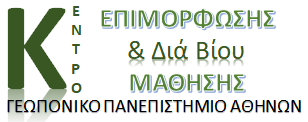 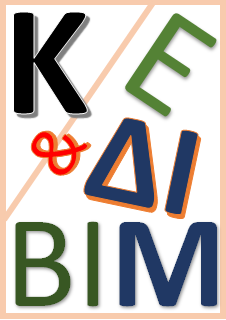 Χρονοδιάγραμμα υλοποίησης - Ωρολόγιο ΠρόγραμμαΕΠ: (Ονομασία Εκπ. Προγράμματος)2020-2021ΤΙΤΛΟΣ ΠΡΟΓΡΑΜΜΑΤΟΣΤΙΤΛΟΣ ΠΡΟΓΡΑΜΜΑΤΟΣΤΙΤΛΟΣ ΠΡΟΓΡΑΜΜΑΤΟΣΤΙΤΛΟΣ ΠΡΟΓΡΑΜΜΑΤΟΣΤΙΤΛΟΣ ΠΡΟΓΡΑΜΜΑΤΟΣΤΙΤΛΟΣ ΠΡΟΓΡΑΜΜΑΤΟΣΤΙΤΛΟΣ ΠΡΟΓΡΑΜΜΑΤΟΣΤΙΤΛΟΣ ΠΡΟΓΡΑΜΜΑΤΟΣΤΙΤΛΟΣ ΠΡΟΓΡΑΜΜΑΤΟΣΣυνολική Διάρκεια:Συνολική Διάρκεια:Συνολική Διάρκεια:………….. Μήνες………….. Μήνες………….. Μήνες……………. Ώρες……………. Ώρες……………. ΏρεςΘΕΩΡΗΤΙΚΗ ΚΑΤΑΡΤΙΣΗΘΕΩΡΗΤΙΚΗ ΚΑΤΑΡΤΙΣΗΘΕΩΡΗΤΙΚΗ ΚΑΤΑΡΤΙΣΗΘΕΩΡΗΤΙΚΗ ΚΑΤΑΡΤΙΣΗΘΕΩΡΗΤΙΚΗ ΚΑΤΑΡΤΙΣΗΘΕΩΡΗΤΙΚΗ ΚΑΤΑΡΤΙΣΗΘΕΩΡΗΤΙΚΗ ΚΑΤΑΡΤΙΣΗΘΕΩΡΗΤΙΚΗ ΚΑΤΑΡΤΙΣΗΘΕΩΡΗΤΙΚΗ ΚΑΤΑΡΤΙΣΗΗμερομηνία Έναρξης:Ημερομηνία Έναρξης:…./…./….…./…./….…./…./….…./…./….…./…./….…./…./….…./…./….α/αΔιδακτική ΕνότηταΔιδακτικές ΥποενότητεςΔιδακτικές ΥποενότητεςΗμερομηνίαΥλοποίησης Ώρες ΥλοποίησηςΏρες ΥλοποίησηςΕκπαιδευτής/ τριαΕκπαιδευτής/ τρια1«Διδακτική Ενότητα 1»Υποενότητες: 1 ….Υποενότητες: 1 ….2«Διδακτική Ενότητα 2»Υποενότητες: 1 ….Υποενότητες: 1 ….3«Διδακτική Ενότητα 3»Υποενότητες: 1 ….Υποενότητες: 1 ….4«Διδακτική Ενότητα 4»Υποενότητες: 1 ….Υποενότητες: 1 ….5«Διδακτική Ενότητα 5»Υποενότητες: 1 ….Υποενότητες: 1 ….Ημερομηνία Λήξης:Ημερομηνία Λήξης:…./…./….…./…./….…./…./….…./…./….…./…./….…./…./….…./…./….ΠΡΑΚΤΙΚΗ ΑΣΚΗΣΗΠΡΑΚΤΙΚΗ ΑΣΚΗΣΗΠΡΑΚΤΙΚΗ ΑΣΚΗΣΗΠΡΑΚΤΙΚΗ ΑΣΚΗΣΗΠΡΑΚΤΙΚΗ ΑΣΚΗΣΗΠΡΑΚΤΙΚΗ ΑΣΚΗΣΗΠΡΑΚΤΙΚΗ ΑΣΚΗΣΗΠΡΑΚΤΙΚΗ ΑΣΚΗΣΗΠΡΑΚΤΙΚΗ ΑΣΚΗΣΗΗμερομηνία Έναρξης:Ημερομηνία Έναρξης:…./…./….…./…./….…./…./….…./…./….…./…./….…./…./….…./…./….α/αΔιδακτική ΕνότηταΔιδακτικές ΥποενότητεςΔιδακτικές ΥποενότητεςΗμερομηνίαΥλοποίησηςΏρες ΥλοποίησηςΏρες ΥλοποίησηςΏρες ΥλοποίησηςΕπόπτης/ τρια1Ημερομηνία Λήξης:Ημερομηνία Λήξης:…./…./….…./…./….…./…./….…./…./….…./…./….…./…./….…./…./….